Motagua dejó escapar una ventaja de dos goles en el partido de ida el 24 de noviembre para empatar 2-2 (Kevin López y Marcelo Pereira por Motagua, Joshua Navarro y Kwame Awuah por Forge FC en el Tim Hortons Field de Hamilton. Ningún equipo en la historia de la SCL que empató en el partido de ida jugando de local, avanzó a la final. FC Motgua siempre que empató en el partido de ida de la serie logró ganar en el juego de vuelta. En SF 2019: (1-1) vs. Alianza FC -SLV- partido de ida (triunfo 3-0 partido de vuelta). R16 2021: (2-2)  vs. Universitario -PAN- juego de ida (victoria 1-0 partido de vuelta).Será el 5to partido por Liga Concacaf entre un club de Canadá vs. uno de Honduras. Forge FC enfrentó a Olimpia: victoria 1-0 (Christopher Nanco) y derrota 4-1 (Jonathan Ferrari, Deybi Flores, Junior Lacayo y Jerry Bengtson; David Choiniere) Octavos de Final de 2019.vs. Marathón: derrota 1-0 (Edwin Solano) Partido único de Repechaje para clasificar a la Liga de Campeones Concacaf Scotiabank 2021.vs. Motagua: 2-2 (Joshua Navarro y Kwame Awuah; Kévin López y Marcelo Pereira) partido de ida Semifinales 2021.Forge FC es el equipo con más goles anotados de jugada en la SCL 2021 con (9) y tiene el mayor porcentaje de eficacia en remates (26%) y junto a Comunicaciones -GUA- son los equipos con más goles anotados (13). En el 2021. Hasta la fecha se han jugado 15 partidos en el Estadio Nacional repartidos así: Motagua (9), Olimpia (4) Marathon (2) Récord de Motagua en el Estadio Nacional G-6 E-3  Triunfos:  2-0 a Bandits -BLZ- (R16 2018), 3-2 a Portmore United -JAM- (QF 2018), 2-0 a Tauro -PAN- (SF 2018), 2-1 a Herediano -CRC- (Final 2018), 1-0 a Universitario -PAN- (R16 2021) y 2-0 a Marathón -HON- (QF 2021). FC Motagua es el equipo con más goles anotados en la historia de la SCL (20). FC Motagua es el equipo con más vallas invictas en la historia de SCL (11).FC Motagua posee el récord de más  partidos empatados en Liga CONCACAF (9).Empates 0-0 vs. Saprissa -CRC- (Final 2019), 2-2 vs. Comunicaciones -GUA- (triunfo 15-14 en penales en la Ronda Preliminar de 2020) y 2-2 vs. Real Estelí (Repechaje Liga de Campeones Concacaf Scotiabank 2021) derrota 2-4 en tiros de penal. 2-2 vs Forge FC. La única derrota fue como visita ante Olimpia -HON- en el partido único de Cuartos de Final SCL 2020: 2-0 (Maylor Núñez y Deybi Flores). Forge FC perdió 1-0 vs. Marathón -HON- (Edwin Solano) en el partido de Repechaje a la SCCL 2021).PARTICIPACIONES: 4 (2018, 2019, 2020 y 2021). MEJOR RESULTADO: Subcampeón en  2018 y 2019. RÉCORD EN SCL: PJ-25 PG-12 PE-9 PP-4 (GF-36 GC-22). 60% de efectividad.MÁXIMOS GOLEADORES EN LA HISTORIA DE SCL: Kevin López (HON) 8., Rubilio Castillo (HON), Juan Pablo Montes (HON) y Roberto Moreira Aldana (PAR) 5 c/u.ANOTADORES EN SF: Juan Pablo Montes (HON) 3. Kevin López (HON) 2,  Marcelo Pereira (HON), Marcelo Estigarribia (ARG), Marco Tulio Vega (HON). 1 c/uASISTENCIAS: Matías Galvaliz (ARG) 6 -récord histórico en la Liga Concacaf-.  Kevin López (HON) 4.ASISTENCIAS EN SF: Omar Elvir (HON) y Matías Galvaliz (ARG) 2, Wilmer Crisanto (HON), Marco Tulio Vega (HON), Diego Auzqui (ARG) y Roberto Moreira Aldana (PAR). 1 c/u. JUGADORES CON MÁS PRESENCIAS: Kevin López (HON) 25 partidos, Jonathan Rougier (ARG) con 23, Walter Martínez (HON), Roberto Moreira Aldana (PAR) y Matías Galvalíz (ARG) 21 juegosHAT-TRICKS: 0 DOBLETES (5): Juan Pablo Montes (HON) vs. Portmore United en QF 2018, Rubilio Castillo (HON) vs. Portmore United en QF 2018, Rubilio Castillo (HON) vs. Herediano en la Final de 2018 (el más rápido del club en SCL a los 12 minutos), Kevin López (HON) vs. Universitario en R16 de 2021 y Roberto Moreira Aldana (PAR) vs. Motagua vs. Marathón en QF 2021.GOLEADOR MÁS JOVEN: Denil Maldonado (HON) con 21 años, 2 meses y 26 días en el triunfo 1-2 vs. Managua en la R16 de 2019 (21/AGO/2019).GOLEADOR MÁS VETERANO: Gonzalo Klusener (ARG) con 38 años en el triunfo 2-0 ante Marathón en la ida de QF de 2021 (21/OCT). El delantero marcó este gol justamente el día de su cumpleaños número 38.GOL MÁS RÁPIDO: Juan Pablo Montes a los 3 minutos con 25 segundos en el 1-1 vs. Alianza FC en las Semifinales de 2019 (24/OCT/2019).TOTAL DE SALVADAS: (62). GUARDAMETAS: Jonathan Rougier (ARG) con 59 y Marlon Licona (HON) con 3. Rougier es el guardameta con más salvadas en la historia de la Liga Concacaf Scotiabank (59)SALVADAS EN SCL 2021: (15). GUARDAMETAS: Marlon Licona (HON) con 3 y Jonathan Rougier (ARG) con 12.DEFINICIONES POR PENALES: (3). GANADA: 2. PERDIDA: 1.Ganó 2 de 2. Triunfo  (15-14) vs. Comunicaciones en la Ronda Preliminar de la edición 2020 después de un empate 2-2 en el tiempo reglamentario. Triunfo 4-3 vs. Alianza en los 8vos de Final de 2020. Perdió  4-2 ante Real Estelí tras después de empatar 2-2 en el Repechaje a SCCL 2021 en el Estadio Nacional.TOP PLAYERS: Kevin López (HON). Fue el jugador con más remates (4) vs. Forge FC.  Es el jugador con más goles (8) y partidos disputados (25) con Motagua en la SCL, fue subcampeón en  2018 y 2019.Marco Tulio Vega (HON). Aportó una asistencia vs. Forge FC. Ha jugado 16 partidos en torneos de clubes de Concacaf (incluye SCL y SCCL con Motagua y Marathón). Su único gol internacional fue en las  Semifinales SCL 2019 vs. Alianza FC -SLV-. Omar Elvir (HON). Ha jugado los 5 partidos (480 minutos ). El centrocampista de 32 años suma 26 partidos internacionales con Motagua (18 en SCL y 8 en la SCCL). Fue clave en las dos Semifinales anteriores (2018 vs. Tauro -PAN- y 2019 vs. Alianza FC -SLV-) con 2 asistencias. Actualmente, es el jugador con más pases (240) y asistencias (3) de Motagua.Jonathan Rougier (ARG). Es el guardameta con más salvadas en la historia de la SCL (59) Salvó 1 penal en el triunfo (15-14) vs. Comunicaciones -GUA- en la Ronda Preliminar 2020, y 2 vs. Alianza FC -SLV- en R16 2020. Realizó 2 atajadas vs. Forge FC. PARTICIPACIONES: 3 (2019, 2020 y 2021). MEJOR RESULTADO: Semifinales 2021.RÉCORD EN SCL: PJ-15 PG-7 PE-5 PP-3 (GF-22 GC-17). 57.8% de efectividad.MÁXIMOS GOLEADORES EN LA HISTORIA DE SCL: David Choiniere (CAN) y Molham Babouli (CAN) 4 goles, Daniel Krutzen (BEL) y Joshua Navarro (CRC) 3 c/u. ANOTADORES EN SF: Joshua Navarro (CRC) y Kwame Awuah (CAN) con 1.ASISTENCIAS: Molham Babouli (CAN) con 3, Joshua Navarro (CRC) y Tristan Borges (CAN) 2. ASISTENCIAS EN SF: Kyle Bekker (CAN) con 1.JUGADORES CON MÁS PRESENCIAS: Triston Henry (CAN) 15 partidos, Dominic Samuel (CAN), Kyle Bekker (CAN) y David Choiniere (CAN) 14, Daniël Kritzen (NED), Kwame Awuah (CAN) con 13 juegos. HAT-TRICKS y DOBLETES: 0 GOLEADOR MÁS JOVEN: Joshua Navarro (CRC) con 22 años, 5 meses y 7 días en el 2-2 vs. FAS en la Ronda Preliminar de 2021 (18/AGO/2021).GOLEADOR MÁS VETERANO: Kyle Bekker (CAN) con 31 años, 1 mes y 19 días en la derrota 3-1 vs. Santos en la ida de QF de la edición 2021 (20/OCT/2021).GOL MÁS RÁPIDO: Christopher Nanco a los 3 minutos con 19 segundos en la victoria 1-0 a Olimpia en R16 de 2019 (22/AGO/2019).TOTAL DE SALVADAS : (40). GUARDAMETAS: Triston Henry (CAN) 40.ATAJADAS EN SCL 2021: (18). GUARDAMETAS: Triston Henry (CAN) 18.DEFINICIONES POR PENALES: (1). GANADA: 0. PERDIDA: 1. Derrota 4-2 vs. Arcahaie en los QF de SCL 2020 tras empatar 1-1 en el tiempo reglamentario del único duelo en el estadio Olímpico Félix Sánchez (1/DIC/2020).TOP PLAYERS:Joshua Navarro (CRC). El delantero costarricense anotó un gol y realizó tres remates vs FC Motgaua. Navarro, ha anotado 3 goles y  2 asistencias en la SCL 2021 (junto a Molham Babouli, son los jugadores de Forge FC con mayor participación de gol en la competencia 2021: (5). Woobens Pacius (CAN).  El futbolista de 20 años realizó 2 disparos vs Motagua. Kwame Awuah (CAN). Anotó un gol vs FC  Motagua. El defensor de 25 años es el jugador de campo de Forge FC con más minutos disputados en la SCL (662’).Triston Henry (CAN). Ha jugado todos los 15 partidos de Forge FC desde el 2019, con un total de 40 atajadas entre  (2019, 2020 y 2021), vs. Motagua realizó 3 atajadas que lo ubican en el primer lugar en la SCL 2021 con ( 18).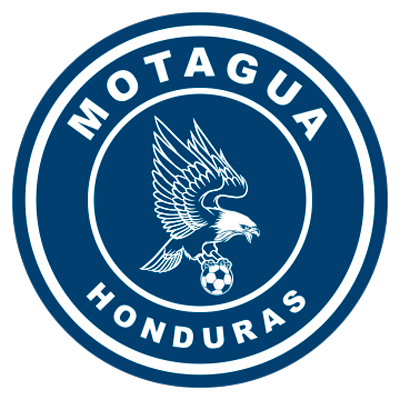 FC MOTAGUA(HON)(2)SEMIFINAL(2)FORGE FC(CAN)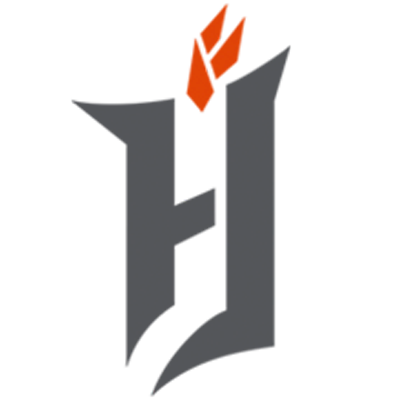 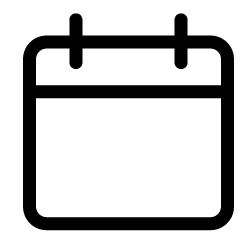 1 DE DICIEMBRE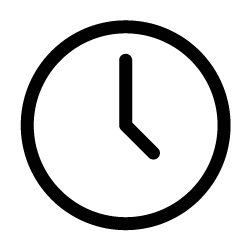 8 PM ET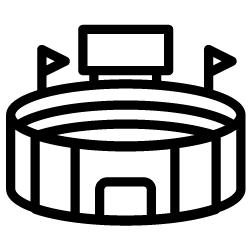 TIBURCIO CARÍAS ANDINOFC MOTAGUA vs. FORGE FC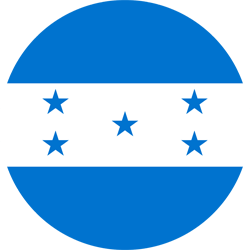 MOTAGUA (HON)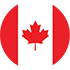 FORGE  FC (CAN)